В целях выявления и учета мнения и интересов жителей города Новосибирска по проекту постановления мэрии города Новосибирска «О проекте межевания территории квартала 010.03.03.01а в границах проекта планировки центральной части города Новосибирска», в соответствии с Градостроительным кодексом Российской Федерации, Федеральным законом от 06.10.2003 № 131-ФЗ «Об общих принципах организации местного самоуправления в Российской Федерации», решением городского Совета Новосибирска от 20.06.2018 №  640 «О Порядке организации и проведения в городе Новосибирске общественных обсуждений и публичных слушаний в соответствии с законодательством о градостроительной деятельности», постановлениями мэрии города Новосибирска от 03.07.2018 № 2420 «О подготовке проекта межевания территории квартала 010.03.03.01а в границах проекта планировки центральной части города Новосибирска», от 20.10.2017 № 4765 «О проекте планировки и проектах межевания территории центральной части города Новосибирска», руководствуясь Уставом города Новосибирска, ПОСТАНОВЛЯЮ:1. Провести общественные обсуждения по проекту постановления мэрии города Новосибирска «О проекте межевания территории квартала 010.03.03.01а в границах проекта планировки центральной части города Новосибирска» (далее – проект) (приложение).2. Создать организационный комитет по подготовке и проведению общественных обсуждений (далее – организационный комитет) в следующем составе:3. Определить местонахождение организационного комитета по адресу: Российская Федерация, Новосибирская область, город Новосибирск, Красный проспект, 50, кабинет 410, почтовый индекс: 630091, адрес электронной почты: ebakulova@admnsk.ru, контактный телефон: 227-54-58.4. Установить порядок проведения общественных обсуждений, состоящий из следующих этапов:оповещение о начале общественных обсуждений;размещение проекта, подлежащего рассмотрению на общественных обсуждениях, и информационных материалов и открытие экспозиции или экспозиций такого проекта;проведение экспозиции или экспозиций проекта, подлежащего рассмотрению на общественных обсуждениях;подготовка и оформление протокола общественных обсуждений; подготовка и опубликование заключения о результатах общественных обсуждений.5. Срок проведения общественных обсуждений по проекту – не менее одного месяца и не более трех месяцев со дня оповещения жителей города Новосибирска о проведении общественных обсуждений до дня опубликования заключения о результатах общественных обсуждений.6. Предложить участникам общественных обсуждений, определенным законодательством о градостроительной деятельности и прошедшим идентификацию в соответствии с данным законодательством, в течение пятнадцати дней со дня размещения проекта и информационных материалов к нему внести в организационный комитет предложения и замечания, касающиеся проекта.7. Организационному комитету:7.1. Подготовить оповещение о начале общественных обсуждений.7.2. Не позднее чем за семь дней до дня размещения проекта в информационной системе Новосибирской области «Электронная демократия Новосибирской области» (далее – информационная система) организовать опубликование (обнародование) оповещения о начале общественных обсуждений в периодическом печатном издании «Бюллетень органов местного самоуправления города Новосибирска» и его размещение в средствах массовой информации, на официальном сайте города Новосибирска в информационно-телекоммуникационной сети «Интернет» (далее – официальный сайт).7.3. Организовать размещение проекта и информационных материалов к нему в информационной системе.7.4. Организовать оборудование информационных стендов по адресу: Российская Федерация, Новосибирская область, город Новосибирск, Красный проспект, 50, стенд кабинета 230; администрация Центрального округа по Железнодорожному, Заельцовскому и Центральному районам города Новосибирска по адресу: Российская Федерация, Новосибирская область, город Новосибирск, ул. Ленина, 57, стенд кабинета 217.7.5. В течение срока, указанного в пункте 6 настоящего постановления, осуществлять регистрацию и рассмотрение предложений и замечаний, вносимых участниками общественных обсуждений.8. Возложить на Столбова Виталия Николаевича, начальника Главного управления архитектуры и градостроительства мэрии города Новосибирска, ответственность за организацию и проведение первого заседания организационного комитета.9. Департаменту строительства и архитектуры мэрии города Новосибирска разместить постановление и сообщение о начале общественных обсуждений на официальном сайте.10. Департаменту информационной политики мэрии города Новосибирска обеспечить опубликование постановления и размещение в средствах массовой информации.11. Контроль за исполнением постановления возложить на заместителя мэра города Новосибирска – начальника департамента строительства и архитектуры мэрии города Новосибирска.Устьянцева2275462ГУАиГПриложениек постановлению мэриигорода Новосибирскаот 16.10.2018 № 3749Проект постановления мэриигорода НовосибирскаВ целях определения местоположения границ образуемых и изменяемых земельных участков, с учетом протокола общественных обсуждений и заключения о результатах общественных обсуждений, в соответствии с Градостроительным кодексом Российской Федерации,  постановлением Правительства Российской Федерации от 19.11.2014 № 1221 «Об утверждении Правил присвоения, изменения и аннулирования адресов», решением Совета депутатов города Новосибирска от 24.05.2017 № 411 «О Порядке подготовки документации по планировке территории и признании утратившими силу отдельных решений Совета депутатов города Новосибирска», постановлением мэрии города Новосибирска от 20.10.2017 № 4765 «О проекте планировки и проектах межевания территории центральной части города Новосибирска», руководствуясь Уставом города Новосибирска, ПОСТАНОВЛЯЮ:1. Утвердить проект межевания территории квартала 010.03.03.01а в границах проекта планировки центральной части города Новосибирска (приложение).2. Присвоить адреса образуемым земельным участкам согласно приложению 1 к проекту межевания территории  квартала 010.03.03.01а в границах проекта планировки территории центральной части города Новосибирска3. Признать утратившими силу приложение 8 к постановлению мэрии города Новосибирска от 20.10.2017 № 4765 «О проекте планировки и проектах межевания территории центральной части города Новосибирска».4. Департаменту строительства и архитектуры мэрии города Новосибирска разместить постановление на официальном сайте города Новосибирска в информационно-телекоммуникационной сети «Интернет».5. Департаменту информационной политики мэрии города Новосибирска в течение семи дней со дня издания постановления обеспечить опубликование постановления.6. Контроль за исполнением постановления возложить на заместителя мэра города Новосибирска – начальника департамента строительства и архитектуры мэрии города Новосибирска.Устьянцева2275462ГУАиГПриложение к постановлению мэриигорода Новосибирскаот __________ № _______ПРОЕКТмежевания территории квартала 010.03.03.01а в границах проекта планировки центральной части  города Новосибирска1. Текстовая часть проекта межевания территории:1.1. Сведения об образуемых земельных участках (приложение 1).1.2. Сведения о границах территории, в отношении которой утвержден проект межевания (приложение 2).2. Чертеж межевания территории (приложение 3).____________Приложение 1к проекту межевания территории квартала 010.03.03.01а в границах проекта планировки центральной  части  города  Новосибирска СВЕДЕНИЯоб образуемых земельных участках______________Приложение 2 к проекту межевания  территории квартала 010.03.03.01а в границах проекта планировки центральной части города НовосибирскаСВЕДЕНИЯо границах территории, в отношении которой утвержден проект межевания_______________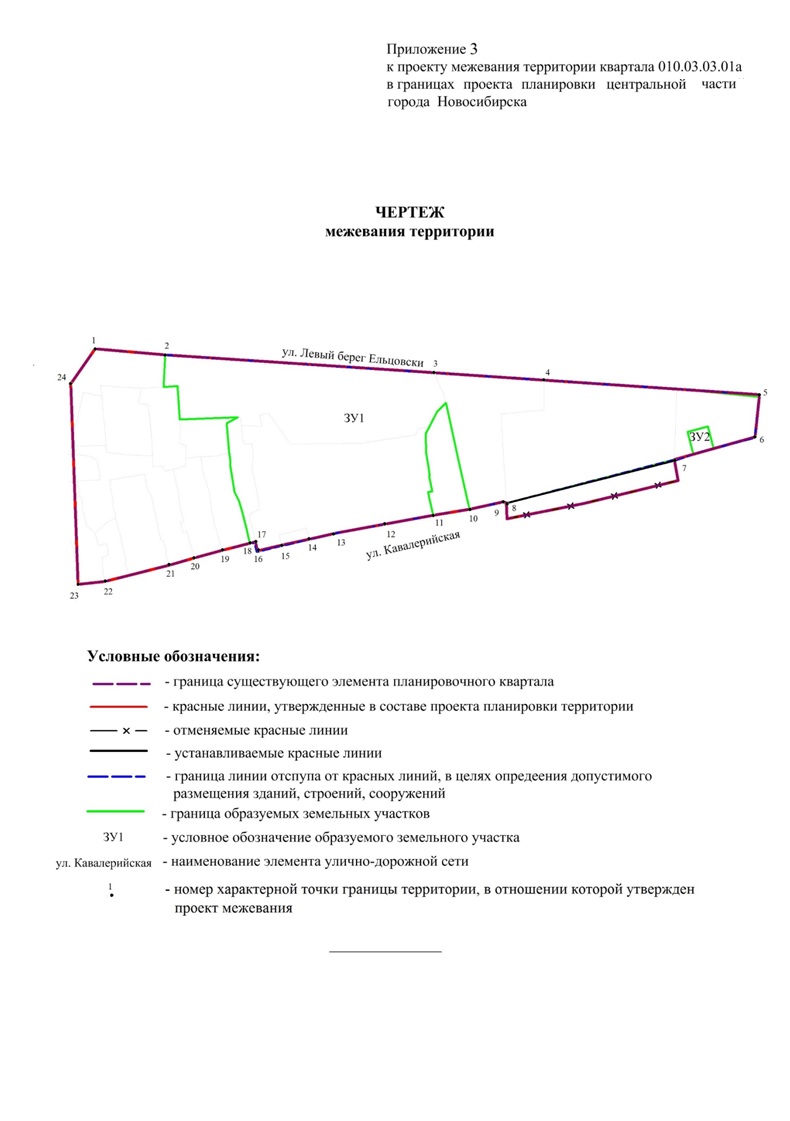 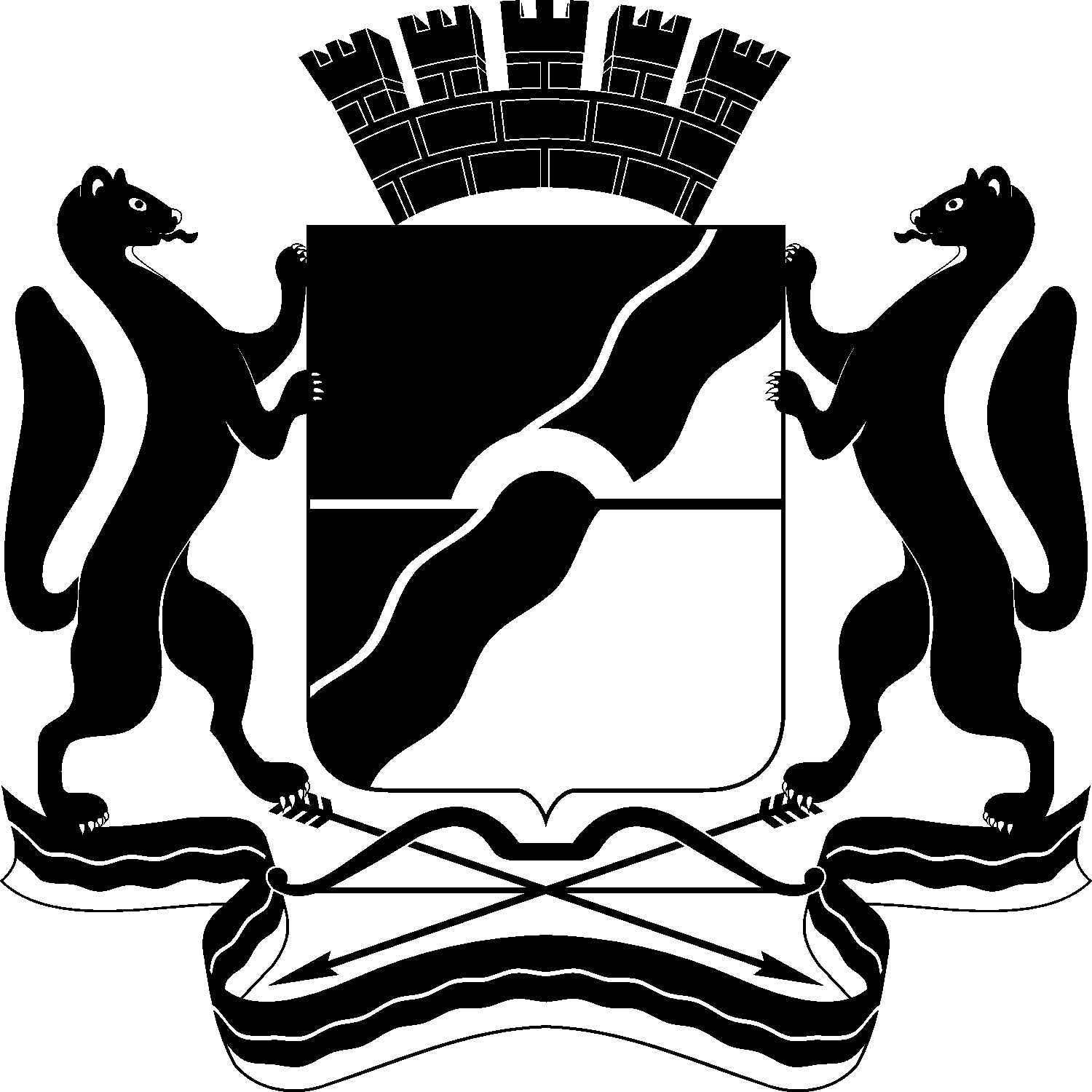 МЭРИЯ ГОРОДА НОВОСИБИРСКАПОСТАНОВЛЕНИЕОт  	  16.10.2018		№        3749  	О проведении общественных обсуждений по проекту постановления мэрии города Новосибирска «О проекте межевания территории квартала 010.03.03.01а в границах проекта планировки центральной части города Новосибирска»Бакулова Екатерина Ивановнаначальник отдела градостроительной подготовки территорий Главного упра-вления архитектуры и градостроительства мэрии города Новосибирска;Галимова Ольга Лингвинстоновнаначальник отдела планировки территории города Главного управления архитектуры и градостроительства мэрии города Новосибирска;Демченко Татьяна Юрьевнаконсультант отдела градостроительной подготовки территорий Главного упра-вления архитектуры и градостроительства мэрии города Новосибирска;Игнатьева Антонида Ивановна–заместитель начальника Главного управления архитектуры и градостроительства мэрии города Новосибирска;Канунников Сергей Иванович‒глава администрации Центрального округа по Железнодорожному, Заельцовскому и Центральному районам города Новосибирска;Кухарева Татьяна Владимировна–главный специалист отдела градостроительной подготовки территорий Главного управления архитектуры и градостроительства мэрии города Новосибирска;Позднякова Елена Викторовназаместитель начальника Главного управления архитектуры и градостроительства мэрии города Новосибирска;Столбов Виталий Николаевич–начальник Главного управления архитектуры и градостроительства мэрии города Новосибирска;Тимонов Виктор Александровичзаместитель начальника департамента строительства и архитектуры мэрии города Новосибирска – главный архитектор города;Устьянцева Валентина Анатольевна–главный специалист отдела застройки городских территорий Главного упра-вления архитектуры и градостроительства мэрии города Новосибирска.Мэр города НовосибирскаА. Е. ЛокотьО проекте межевания территории квартала 010.03.03.01а в границах проекта планировки центральной части города НовосибирскаМэр города НовосибирскаА. Е. ЛокотьУсловный номер земельного участка на чертеже межевания территорииУчетный номер кадастрового кварталаВид разрешенного использования образуемого земельного участка в соответствии с проектом планировки территорииПлощадь образуемого земельного участка, гаАдрес земельного участкаВозможный способ образования земельного участка123456:ЗУ154:35:032975Многоэтажная жилая застройка (высотная застройка), коммунальное обслуживание - многоквартирные многоэтажные дома, подземные гаражи, объекты обслуживания жилой застройки во встроенных, пристроенных и встроенно-пристроенных помещениях многоквартирного многоэтажного дома в отдельных помещениях многоквартирного многоэтажного дома, трансформаторные подстанции1,2597Российская Федерация, Новосибирская область, город Новосибирск, ул. Кавалерийская, 25Перераспределение  земельных участков с кадастровыми номерами 54:35:032975:281, 54:35:032975:278, 54:35:032975:23, 54:35:032975:16, 54:35:032975:101:ЗУ254:35:032975Коммунальное обслуживание - трансформаторные подстанции0,0094Российская Федерация, Новосибирская область, город Новосибирск, ул. Кавалерийская, (25)Перераспределение  земельных участков с кадастровыми номерами 54:35:032975:281, 54:35:032975:278, 54:35:032975:23, 54:35:032975:16, 54:35:032975:101№ точкиКоординатыКоординаты№ точкиXY1231491225.284198442.162491222.594198473.163491214.784198592.274491211.534198641.395491205.044198737.056491186.394198734.977491176.484198699.208491157.224198624.699491157.734198623.1210491154.454198608.3611491151.834198592.1212491148.164198572.0413491144.124198549.6714491141.304198537.1415491138.534198524.8816491136.144198514.3117491140.124198513.2618491139.454198510.7719491136.274198498.4720491133.034198486.1121491129.724198474.9422491122.534198446.3223491121.264198434.5324491209.854198431.34